PRZYKŁADY DO KARTKÓWKINa rysunku przedstawiony jest wykres funkcji . Odczytaj z niego:dziedzinę zbiór wartości funkcji,miejsca zerowe,przedziały monotoniczności funkcji,wartość  najmniejszą i największą oraz argumenty dla jakich te wartości są przyjmowanee) zbiór rozwiązań nierówności f(x)>0 oraz f(x)≤0WYKRES 1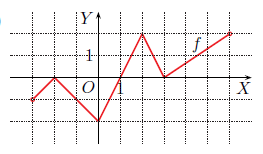 WYKRES 2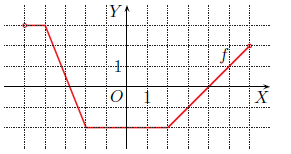  WYKRES 3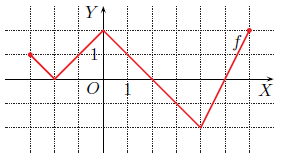 WYKRES 4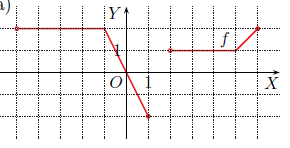 WYKRES 5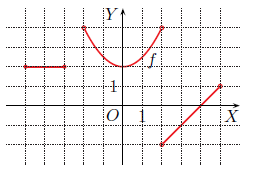 WYKRES 6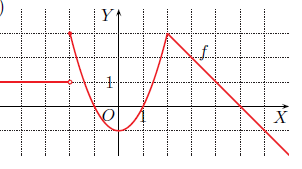 WYKRES 7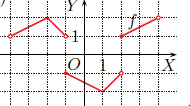 WYKRES 8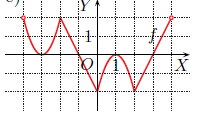 WYKRES 9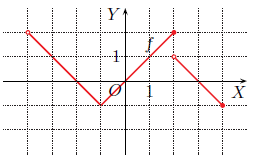 WYKRES 10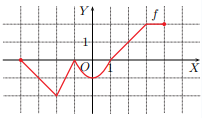 